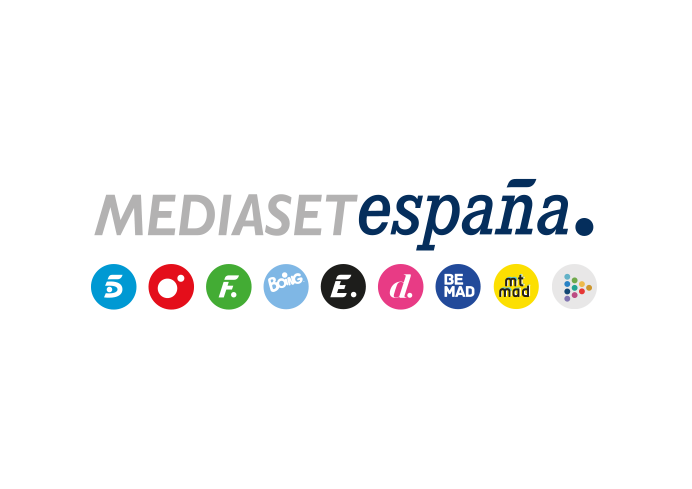 Madrid, 20 de octubre de 2023Francisco Moreno se incorpora a Mediaset España como nuevo director de Informativos para liderar una amplia reestructuración En dependencia directa del consejero delegado, Alessandro Salem.Mediaset España llevará a cabo una amplia reestructuración de su área de Informativos con el fichaje del periodista Francisco Moreno, hasta ahora administrador único del Ente Público Radio Televisión Canaria, que se incorporará como director de Informativos del grupo, en dependencia directa del consejero delegado, Alessandro Salem.La reestructuración de los Informativos de Mediaset España implicará la renovación integral de Informativos Telecinco, el relanzamiento de Noticias Cuatro a partir de enero -que contará con las ediciones de mediodía, noche y los fines de semana- y la reorganización de los contenidos informativos en el entorno digital.La renovación de los informativos del grupo incluirá una fuerte apuesta por el rediseño de la imagen y la construcción de nuevos platós, que incorporarán los más novedosos avances en cuanto a tecnología, escenografía e iluminación, utilización de espacios polivalentes y apoyos narrativos.Juan Pedro Valentín desempeñará el cargo de director adjunto con responsabilidad editorial sobre Noticias Cuatro, reportando directamente a Francisco Moreno. Trayectoria profesional de Francisco MorenoLicenciado en Ciencias de la Información por la UCM, Francisco Moreno (Ronda, Málaga, 1964) ha desarrollado su trayectoria profesional principalmente en cargos de alta dirección de medios audiovisuales.En 1987 se incorpora a RTVE, donde permanece hasta 1989. En 1990 es nombrado jefe de los Servicios Informativos Diarios de TVE en Canarias, etapa en la que realiza labores de enviado especial en lugares en conflicto como Mauritania, Senegal, Costa de Marfil y Liberia. En 1999 abandona el ente público para asumir la dirección de Antena 3 en Canarias. En 2001 recibe el encargo del Gobierno de Canarias de reflotar la Radio Televisión Pública de esta comunidad autónoma, que durante los años 2002 y 2003 se convierte en la televisión de mayor crecimiento. En ese tiempo se produce la incorporación del Ente Público a la FORTA, organismo del que ha sido presidente en dos ocasiones. En 2005 se incorpora al Grupo Editorial Prensa Ibérica como director General del área Audiovisual. En esta etapa produce también programas de televisión como ‘Los anuncios de tu vida’. Entre 2013 y 2018 ejerce como consultor independiente para las relaciones institucionales de las Consejerías de Educación y de Industria del Gobierno de Canarias y en 2014 comienza a gestionar toda la comunicación corporativa multimedia e institucional de la multinacional hotelera Lopesan hasta su nombramiento como administrador único de RTVC en 2019.Es Premio Talento de la Academia de Televisión y de las Ciencias y Artes del Audiovisual de España (2009) y desde 2011 es miembro de la junta directiva de esta institución, de la que actualmente es vicepresidente.